Lesson 13Title: What methods did people use to resist the Nazis?Starter: Answer this question below: How do you think people resisted the Nazis? Think of some examples below:Activity 1: Content warning: violence shows a battle scene: Watch the clip one a group of Jewish fighters attack a Nazi battalion in World War Two https://www.youtube.com/watch?v=CZrA-i6kOdc and two  https://www.youtube.com/watch?v=YonJOKRFIfs carefully and think about what they have to do with resistanceWhat similarities/difference were there between the different types of resistance?Which one would you say was more ACTIVE? Which one was more PASSIVE?If a form of resistance is passive does that mean it is not important?Activity 2: Look at the sources carefully. Try to look at as many sources as you can. Briefly summarise how people resisted Nazi persecution at the bottom of each source box. Extension: Decide whether the source shows an example of passive (P) or active (A) resistance, label the sources. Challenge: Explain why you think that resistance was important. What was it trying or what did it succeed in achieving? 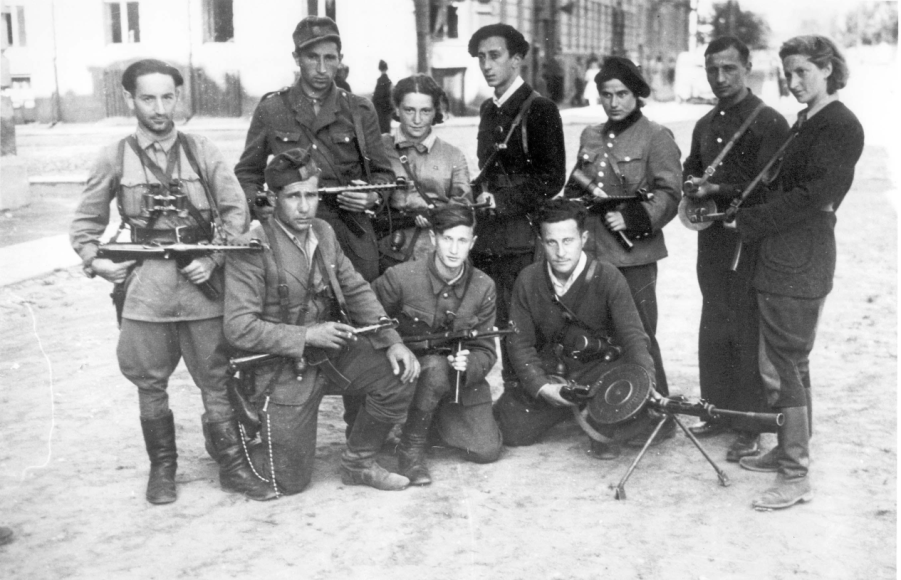 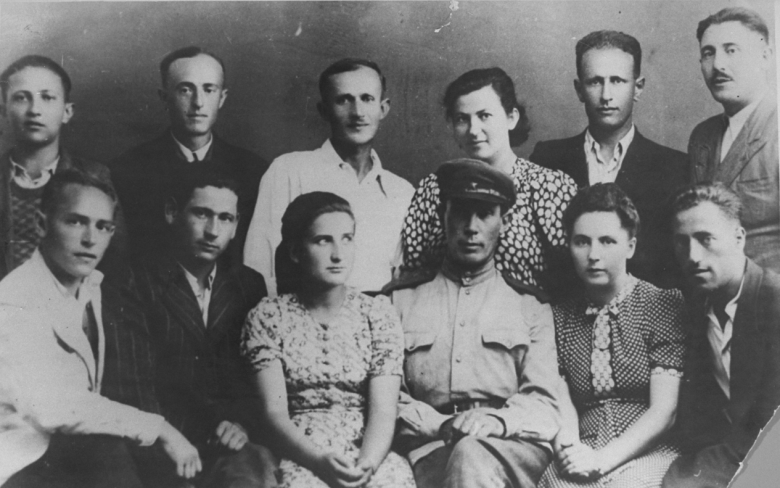 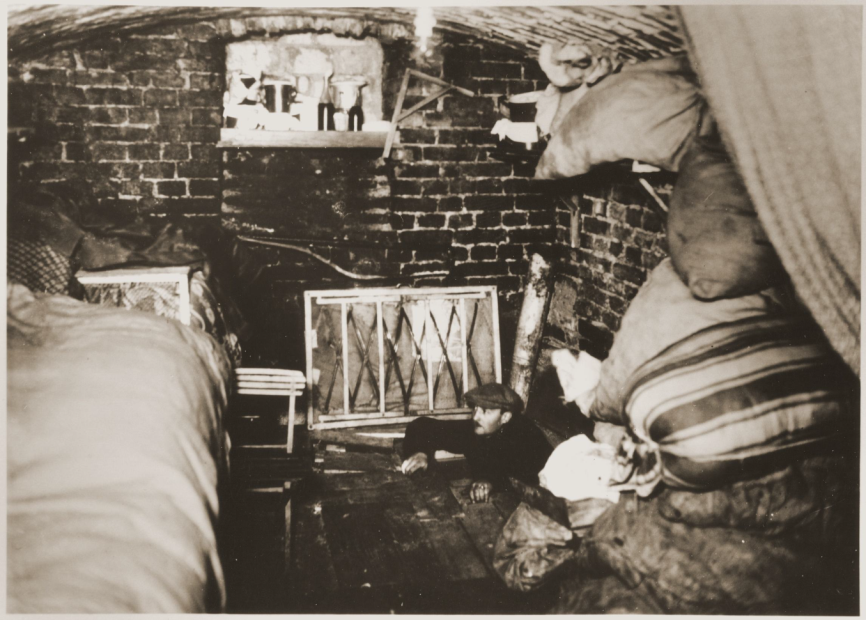 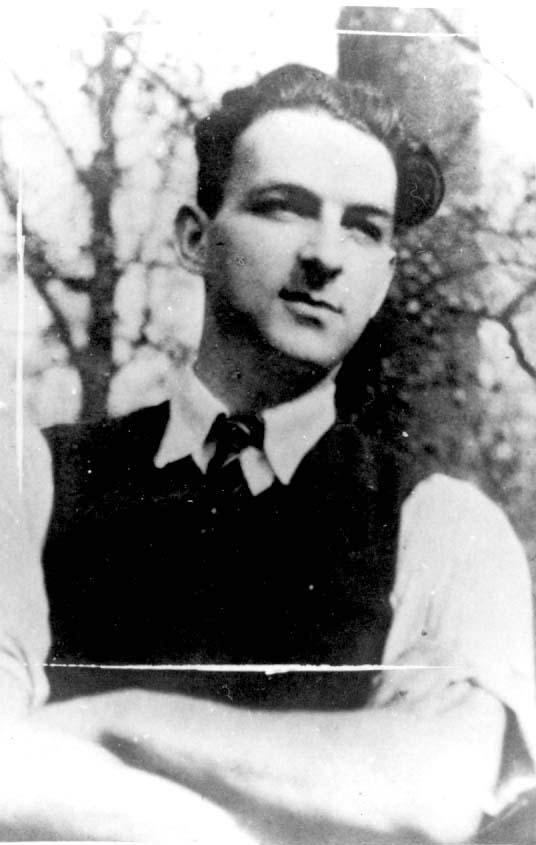 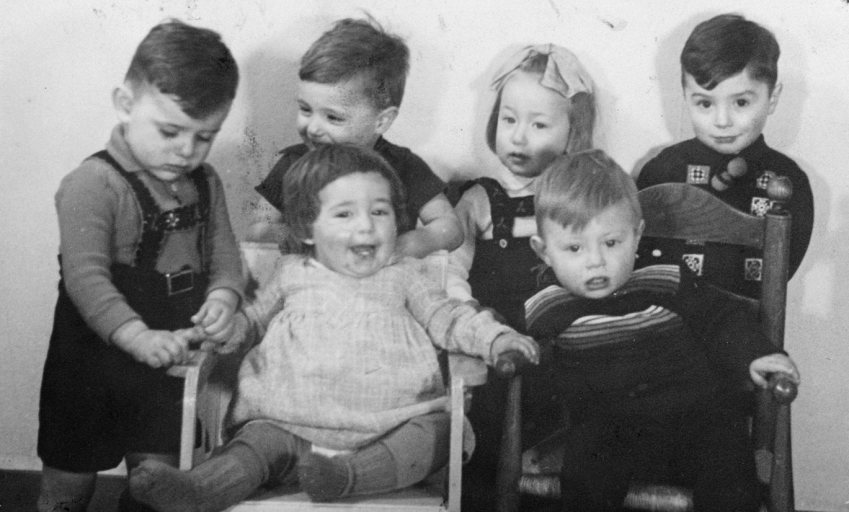 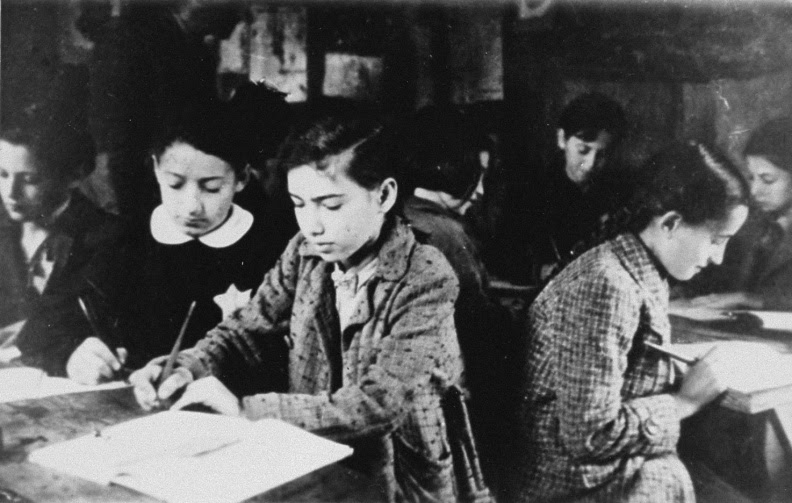 